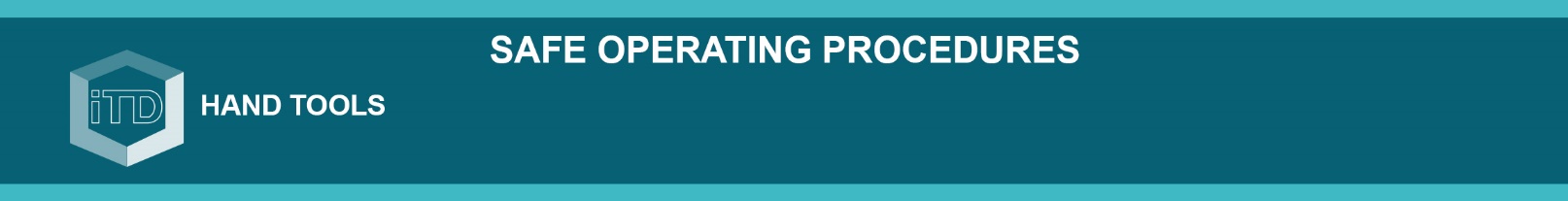 DO NOT use any hand tool unless a teacher has instructed you in its 
safe use and operation and has given permissionDO NOT use any hand tool unless a teacher has instructed you in its 
safe use and operation and has given permissionDO NOT use any hand tool unless a teacher has instructed you in its 
safe use and operation and has given permissionDO NOT use any hand tool unless a teacher has instructed you in its 
safe use and operation and has given permission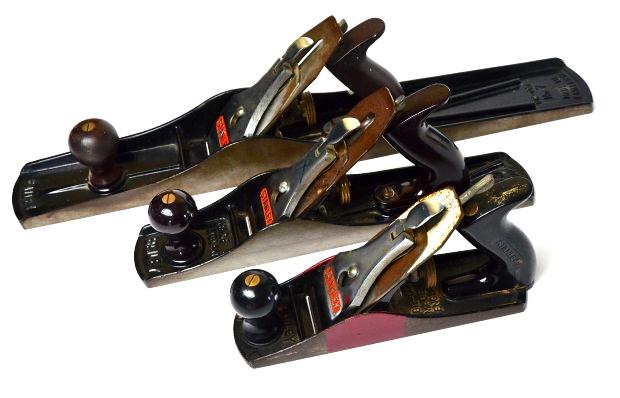 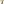 Safety glasses must be worn at all times in ITD practical workshops.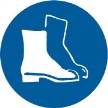 Appropriate protective footwear is also required when using planes.